	News: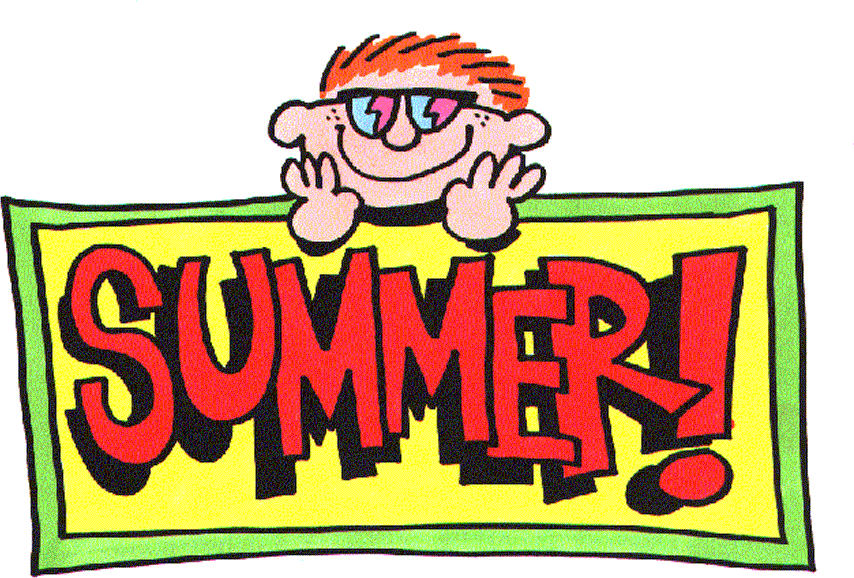 IASC State Convention (Lombard): Thursday-Saturday May 7-9, 2015 (Thirteen Districts… One IASC)SundayMondayTuesdayWednesdayThursdayFridaySaturday                    1                    2                    3                    4                    5                     6                    7IASC State Convention (Lombard)                    8IASC State Convention (Lombard)                    9IASC State Convention (Lombard)                  10Mother’s Day                  11                  12                   13                  14                  15                  16                  17                  18                   19                   20                  21                  22                  23                  2431                     25Memorial Day                  2627                  28                  29                  30